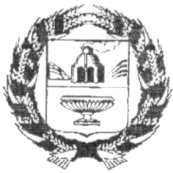 ЗАРИНСКИЙ РАЙОННЫЙ СОВЕТ НАРОДНЫХ ДЕПУТАТОВАЛТАЙСКОГО КРАЯР Е Ш Е Н И Е 29.07.2022								                                   №31г. ЗаринскВ соответствии с Бюджетным кодексом Российской Федерации, федеральным законом от 02.03.2007 № 25-ФЗ «О муниципальной службе в Российской Федерации», законом Алтайского края от 07.12.2007 №134-ЗС «О муниципальной службе в Алтайском крае», постановлением Правительства Алтайского края от 24.06.2022 №221 «О повышении предельных размеров денежных вознаграждений депутатов, выборных должностных лиц местного самоуправления осуществляющих свои полномочия на постоянной основе, и предельных размеров должностных окладов муниципальных служащих»ст.ст. 25, 52 Устава муниципального образования Заринский район Алтайского края, районный Совет народных депутатовРЕШИЛ:1.Принять решение о повышении размеров должностных окладов муниципальных служащих муниципального образования Заринский район Алтайского края.2. Направить данное решение главе района для подписания и обнародования в установленном порядке.Заместитель председателяЗаринского районного Совета народных депутатов	                                                            Л.С.Турубанова				                                                      РЕШЕНИЕО повышении размеров должностных окладов муниципальных служащих муниципального образования Заринский район Алтайского края.          1.Повысить с 01.06.2022 муниципальным служащим муниципального образования Заринский район Алтайского края размеры должностных окладов, утверждённые решением районного Совета народных депутатов от 15.03.2017 №11 (в редакции решений Заринского районного Совета народных депутатов от 30.01.2018 №60, от 25.06.2019 №131, от 20.10.2020 №47, от 20.05.2021 №16), в 1,1 раза.			          2. Установить, что при повышении должностных окладов муниципальных служащих Заринского района указанные размеры подлежат округлению до целого рубля в сторону увеличения.         3. Обнародовать настоящее решение на сайте Администрации района.         4. Настоящее решение вступает в силу со дня его обнародования на сайте Администрации района и распространяет свое действие на правоотношения, возникшие с 01.06.2022.Глава района				                                                    В.К.Тимирязев«29» июля 2022 года№ 11О решении «О повышении размеров  должностных окладов муниципальных служащих муниципального образования Заринский район Алтайского края».Приняторешением Заринского районного Советанародных депутатов от 29.07.2022 № 31___